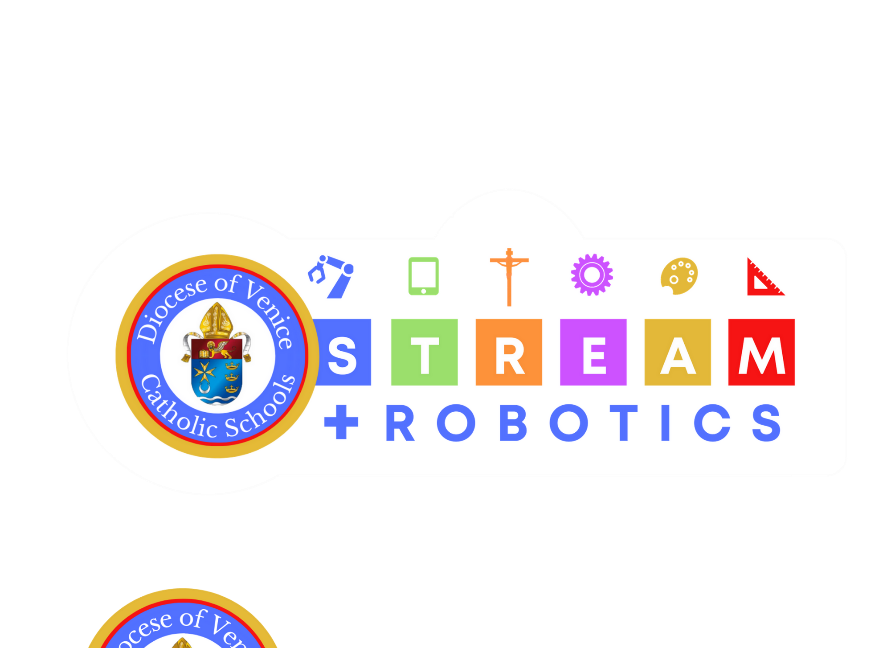 Technology IntegrationClassroom ExamplesUse the Technology Integration documents to help create a bullet list of examples in YOUR classroom of how you can integrate technology in the following tiers: passive (T1), active (T2), and Transformative (T3).Grade:                                          Subject:                                                School:       Passive (Tier 1)Active (Tier 2)Transformative(Tier 3)